Please explain how to work each problem.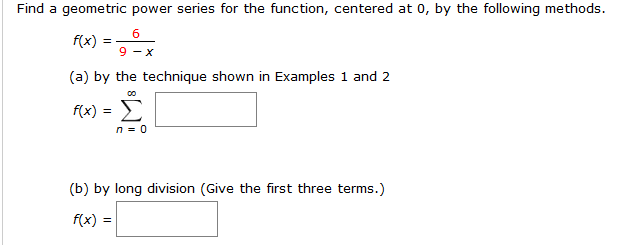 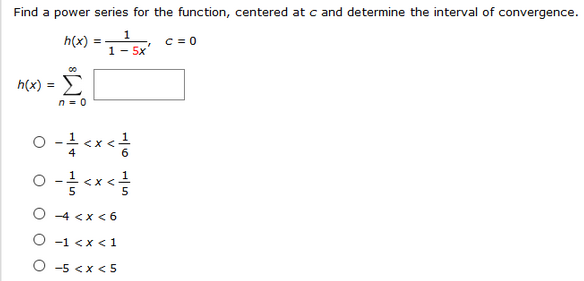 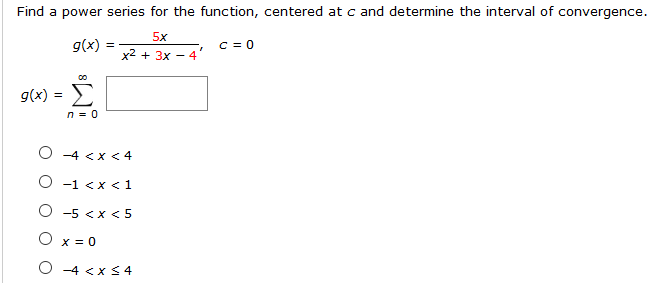 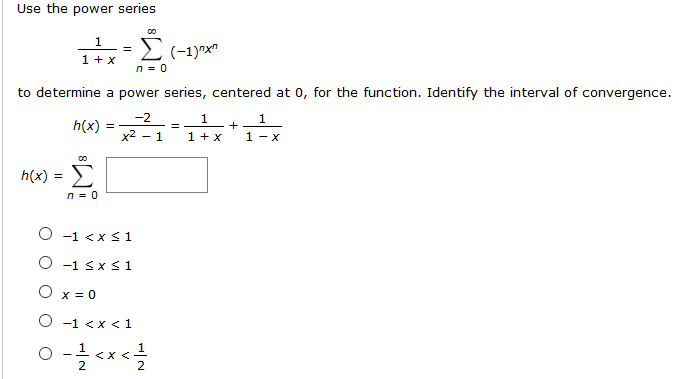 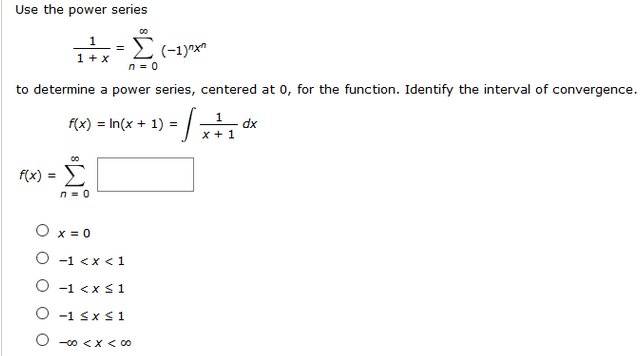 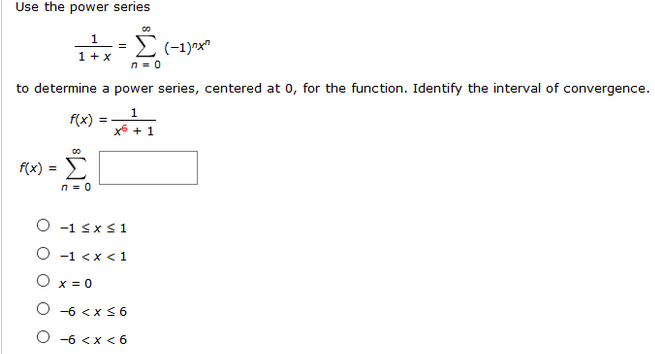 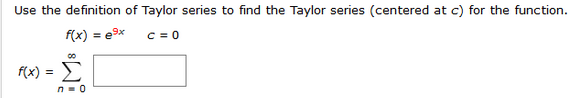 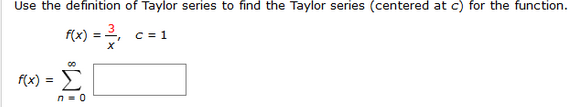 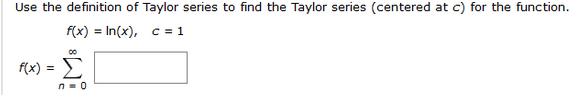 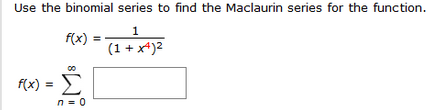 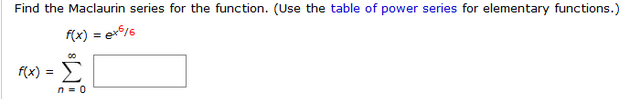 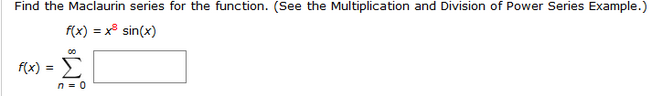 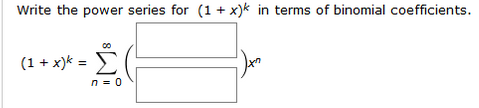 